Volunteer Application / Evaluation. Personal Information:Education:					   Military Experience:Questionnaire: What sparked your interest in this organization?What “Value” can you bring to this organization?Have you ever worked for a Non-Profit organization before? List the NPOs: What interests you about 4 Wheeling / Mud Bogging / Rock Crawling?Are you on Facebook or any of the Jeep / Vehicle Forums?  How often to you spend on these social media sites, per day? Would you be willing to help spread the word on these platforms?Have you ever been convicted of a felony? If so please explain:Do you have an offroad vehicle?  If so, please describe it, including any modifications and safety upgrades.  Would you be willing to drive some veterans?  Please include your experience:Please use the remainder to explain anything you may have wanted to add:Advisory: A check of the volunteer applicant’s criminal history could be made to verify the responses to the above questions for the sole purpose of ensuring the safety of its staff, volunteers and visitors. No applicant will be denied volunteer status solely on the grounds of conviction of a crime.The nature of the offense, the date of the offense, the surrounding circumstances and the relevance of the offense to the position will be considered.“I certify that all information submitted by me on this application is true and complete. I understand that if any false information, omissions, or misrepresentations are discovered, my application may be rejected and active volunteer status may be terminated at any time. In consideration of my volunteer application, I agree to adhere to the policies and regulations of 4 Wheel To Heal, Inc., and I agree that my volunteer status can be terminated, with or without cause, and with or without notice, at any time by 4 Wheel To Heal, Inc.”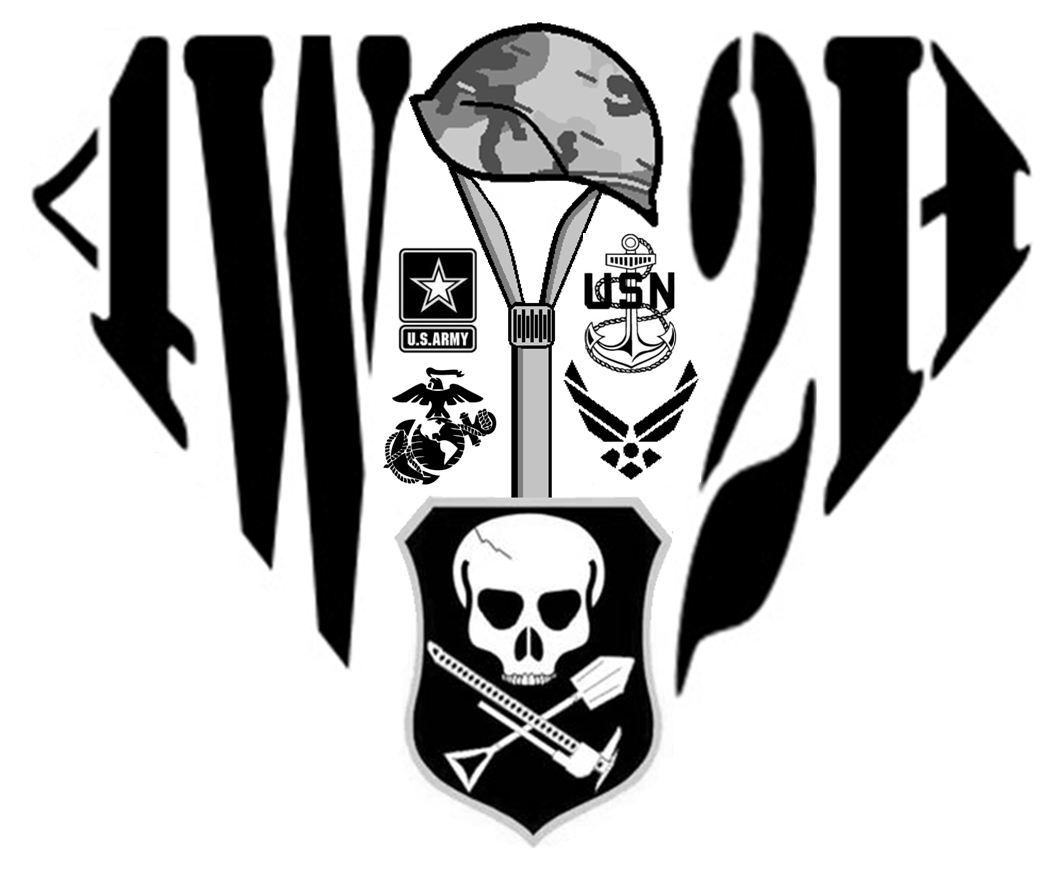 4 Wheel to Heal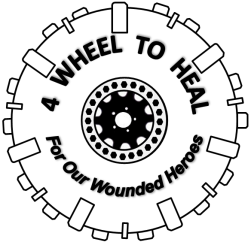 Name: Last, First, Middle Initial.Name: Last, First, Middle Initial.Name: Last, First, Middle Initial.Date of Application:Date of Application:Address: StreetAddress: StreetAddress: StreetAddress: StreetAddress: StreetCity:State:State:State:Zip code:Email Address:Email Address:Phone Number:Phone Number:Phone Number:Circle Highest attendedEnlisted / Officer  (Circle)Enlisted / Officer  (Circle)High School / Undergraduate / GraduateBranch (Circle)Branch (Circle)Other Educational Experience:ArmyNavyOther Educational Experience:Air ForceMarinesCollege Attended:Guard / Reserves Coast GuardCollege Attended:Years of Service:Years of Service:Home Town:Honorable discharge:       Yes  /  NoHonorable discharge:       Yes  /  NoHome Town:Deployed (OIF / OEF)?:     Yes  /  NoDeployed (OIF / OEF)?:     Yes  /  NoSign Full Name: